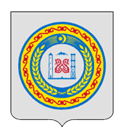 ЧЕЧЕНСКАЯ РЕСПУБЛИКАШАЛИНСКИЙ МУНИЦИПАЛЬНЫЙ РАЙОН СОВЕТ ДЕПУТАТОВ ГЕРМЕНЧУКСКОГО СЕЛЬСКОГО ПОСЕЛЕНИЯЧЕТВЕРТОГО СОЗЫВАНОХЧИЙН РЕСПУБЛИКАШЕЛАН МУНИЦИПАЛЬНИ КIОШТГЕРМЧИГ ЮЬРТАН ДЕПУТАТИЙН КХЕТАШОРЕШЕНИЕО внесении изменений в решение Совета депутатов от 08 декабря 2021 № 53 «Об утверждении Программы комплексного развития коммунальной инфраструктуры Герменчукского сельского поселения»В соответствии с Федеральным законом от 6 октября 2003 года № 131-ФЗ «Об общих принципах организации местного самоуправления в Российской Федерации» на основании протеста прокуратуры Шалинского района № 7-12-2023г. от 12.05.2023г., Совет депутатов Герменчукского сельского поселенияРЕШИЛ:1. В раздел «Требования к программам комплексного развития систем коммунальной инфраструктуры поселений, городских округов», внести следующие изменения: 1.1. пункт 2 изложить в следующей редакции «2. Программы разрабатываются органами местного самоуправления поселений, городских округов на основании генеральных планов поселений, городских округов и включают в себя мероприятия по строительству и реконструкции систем коммунальной инфраструктуры, которые предусмотрены соответственно схемами и программами развития единой национальной (общероссийской) электрической сети на долгосрочный период, генеральной схемой размещения объектов электроэнергетики, федеральной программой газификации, соответствующими межрегиональными, региональными программами газификации, схемами теплоснабжения, схемами водоснабжения и водоотведения, программами в области обращения с отходами.»;1.2. пункт 4. изложить в следующей редакции «4. В случае если в содержание мероприятий, установленных схемой и программой развития единой национальной (общероссийской) электрической сети на долгосрочный период, генеральной схемой размещения объектов электроэнергетики, федеральной программой газификации, соответствующими межрегиональными, региональными программами газификации, схемами теплоснабжения, схемами водоснабжения и водоотведения, программами в области обращения с отходами вносятся изменения, соответствующие изменения должны вноситься и в программу.»;1.3. пункт 6. изложить в следующей редакции: «6. В случае если у организаций, осуществляющих электро-, газо-, тепло-, водоснабжение и водоотведение, и организаций, оказывающих услуги по утилизации, обезвреживанию и захоронению твердых бытовых отходов, имеются подготовленные бизнес-планы или укрупненные инвестиционные проекты, которые не были включены в схемы и программы развития единой национальной (общероссийской) электрической сети на долгосрочный период, генеральную схему размещения объектов электроэнергетики, федеральную программу газификации, соответствующие межрегиональные, региональные программы газификации, схемы теплоснабжения,	схемы	водоснабжения и водоотведения, программы	по утилизации, обезвреживанию и захоронению твердых бытовых отходов, программы в области энергосбережения и повышения энергетической эффективности, то при утверждении программы указанные инвестиционные проекты утверждаются в составе программы после внесения в установленном порядке соответствующих изменений в схемы и программы развития единой национальной (общероссийской) электрической сети на долгосрочный период, генеральную схему размещения объектов электроэнергетики, федеральную программу газификации, соответствующие межрегиональные, региональные программы газификации, схемы теплоснабжения, схемы	водоснабжения и водоотведения, программы по утилизации, обезвреживанию и захоронению твердых бытовых отходов, программы в области энергосбережения и повышения энергетической эффективности.»1.4. пункт 8 п. п. «е» изложить в следующей редакции: «е) перечень инвестиционных проектов в отношении соответствующей системы коммунальной инфраструктуры (со ссылками на схемы и программы развития единой национальной (общероссийской) электрической сети на долгосрочный период, генеральную схему размещения объектов электроэнергетики, федеральную программу газификации, соответствующие межрегиональные, региональные программы газификации, схемы теплоснабжения, схемы водоснабжения и водоотведения, программы по утилизации, обезвреживанию и захоронению твердых бытовых отходов, программы в области энергосбережения и повышения энергетической эффективности, инвестиционные программы организаций, осуществляющих электро-, газо-, тепло-, водоснабжение и водоотведение, и организаций, оказывающих услуги по утилизации, обезвреживанию и захоронению твердых бытовых отходов) (далее - инвестиционные проекты)».2. Решение Совета депутатов Герменчукского сельского поселения подлежит обнародованию путём размещения на официальном сайте Герменчукского сельского поселения.3. Настоящее решение вступает в силу со дня его опубликования.Глава Герменчукскогосельского поселения								З.С. Инаеваот «___»___.2023 г.с. Герменчук№__